с. Кичменгский Городок   	В  соответствии  с  Федеральным  законом  Российской  Федерации от 21.12.2001 г. № 178-ФЗ «О приватизации государственного и муниципального имущества»,    решением Муниципального  Собрания  от  03.11.2017  года  №  6  «Об  утверждении  правил  разработки  прогнозного  плана  (программы)  приватизации  муниципального  имущества»,   Уставом Кичменгско-Городецкого муниципального района, Муниципальное Собрание РЕШИЛО:      	 1.Утвердить  отчет    о  результатах приватизации муниципального имущества  Кичменгско-Городецкого  муниципального  района  за  2020  год  (прилагается).   	2. Настоящее решение вступает в силу со дня его принятия и подлежит опубликованию в районной газете «Заря Севера» и размещению на сайте  Кичменгско-Городецкого муниципального района в информационно-телекоммуникационной сети «Интернет». Глава Кичменгско-Городецкого муниципального  района                       			                   Л.Н. Дьякова               						           Приложение 						           к решению  Муниципального 						           Собрания от  19.03.2021 года № 284Отчет  о   результатах приватизации  муниципального имущества  Кичменгско-Городецкого  муниципального  района  за  2020  год                                                                                          ИТОГО:         866150= 00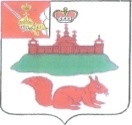 МУНИЦИПАЛЬНОЕ СОБРАНИЕКИЧМЕНГСКО-ГОРОДЕЦКОГО МУНИЦИПАЛЬНОГО РАЙОНАВОЛОГОДСКОЙ ОБЛАСТИМУНИЦИПАЛЬНОЕ СОБРАНИЕКИЧМЕНГСКО-ГОРОДЕЦКОГО МУНИЦИПАЛЬНОГО РАЙОНАВОЛОГОДСКОЙ ОБЛАСТИМУНИЦИПАЛЬНОЕ СОБРАНИЕКИЧМЕНГСКО-ГОРОДЕЦКОГО МУНИЦИПАЛЬНОГО РАЙОНАВОЛОГОДСКОЙ ОБЛАСТИРЕШЕНИЕРЕШЕНИЕРЕШЕНИЕот19.03.2021№284 Об  утверждении  отчета  о  результатах  приватизации  муниципального имущества  района  за  2020  год№  п/пНаименование  приватизированного  имущества,  адрес  местонахождения Способ  приватизацииДатаприватизацииЦена  сделки в рублях1.Автомашина  ГАЗ 3102,  2006 года изготовления, VIN Х9631020061352698аукцион с подачей предложения о цене имущества в открытой форме 30.04.2020   24000=002.Автобус ПАЗ 32053-07, 2009 года изготовления, VIN Х1М3205CR90005408аукцион с подачей предложения о цене имущества в открытой форме30.04.2020  136800=003.Автобус ГАЗ-322121, 2010 года изготовления, VIN Х96322121А0673462аукцион с подачей предложения о цене имущества в открытой форме30.04.2020  154350=004.Здание учебного класса столяров,  кадастровый номер: 35:17:0101004:598, с земельным участком,  кадастровый номер: 35:17:0101004:109, по адресу: Вологодская область,  Кичменгско-Городецкий р-н, с. Кичменгский Городок, ул. Озерная, д.2а,аукцион с подачей предложения о цене имущества в открытой форме18.06.2020149 400=005.Здание Дома детского творчества,  кадастровый номер: 35:17: 0102005:195, с земельным участком, кадастровый номер 35:17:0101014:76, по адресу: Вологодская область, Кичменгско-Городецкий район,  с. Кичменгский Городок, ул. Первомайская, д.6, продажа имущества посредством публичного предложения21.08.2020401 600=00